Criciúma, 10 de Dezembro de 2020À Comissão Eleitoral da ASCEAEng. Eletr. Evânio Ramos Nicoleit – CoordenadorGeólogo e Eng. Seg. Trab. Clóvis Norberto Savi – MembroEng. Amb. Ingo Eugênio Dal Pont Werncke – MembroFICHA DE INSCRIÇÃO DE CHAPA ELEITORAL PARA DIRETORIA E CONSELHO FISCALVimos por meio desta, em acordo ao Edital de Convocação de 26.11.2020 da ASCEA, solicitar a inscrição da CHAPA ELEITORAL PARA DIRETORIA E CONSELHO FISCAL ASCEA 2021-2022.Declaramos, sob as penas da Lei, que as informações acima são verídicas e que preenchem os pré-requisitos de elegibilidades dispostos no referido edital.Declaram estar cientes que o registro da Chapa Eleitora deverá atender ao Edital de Convocação de Assembleia da ASCEA de 26.11.2020. A confirmação - homologação - do registro da chapa ocorrerá no dia 11 de Dezembro de 2020 e será publicada no website da ASCEA – http://ascea.com.br.A Eleição ocorrerá no dia 17 de Dezembro de 2020, na sede da ASCEA, na Sala das Entidades, situada à Rua Thomé de Souza, 829, na Inspetoria Regional de Criciúma do CREA-SC, das 19h00 às 21h00 tendo como objeto das 19h00 às 21h00 tendo como objeto a eleição pelo voto direto para a Diretoria e Conselho Fiscal, mandato para o biênio 2020-2021 de 01 de Janeiro de 2021 a 31 de Dezembro de 2022.Assina o Candidato a Presidente que, nestes termos, pedimos o deferimento.Criciúma, 10 de Dezembro de 2020.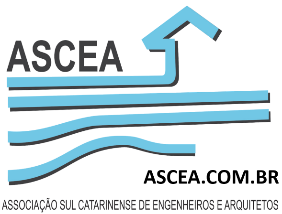 ASSOCIAÇÃO SUL CATARINENSE DE ENGENHEIROS E ARQUITETOSDIRETORIA DIRETORIA DIRETORIA CargoNomeTítuloPresidenteVice-Presidente1º. Tesoureiro(a)2º. Tesoureiro(a)1º. Secretário(a)2º. Secretário(a)CONSELHO FISCALCONSELHO FISCALCONSELHO FISCALCargoNomeTítuloConselheiroConselheiroConselheiroConselheiroConselheiroConselheiro